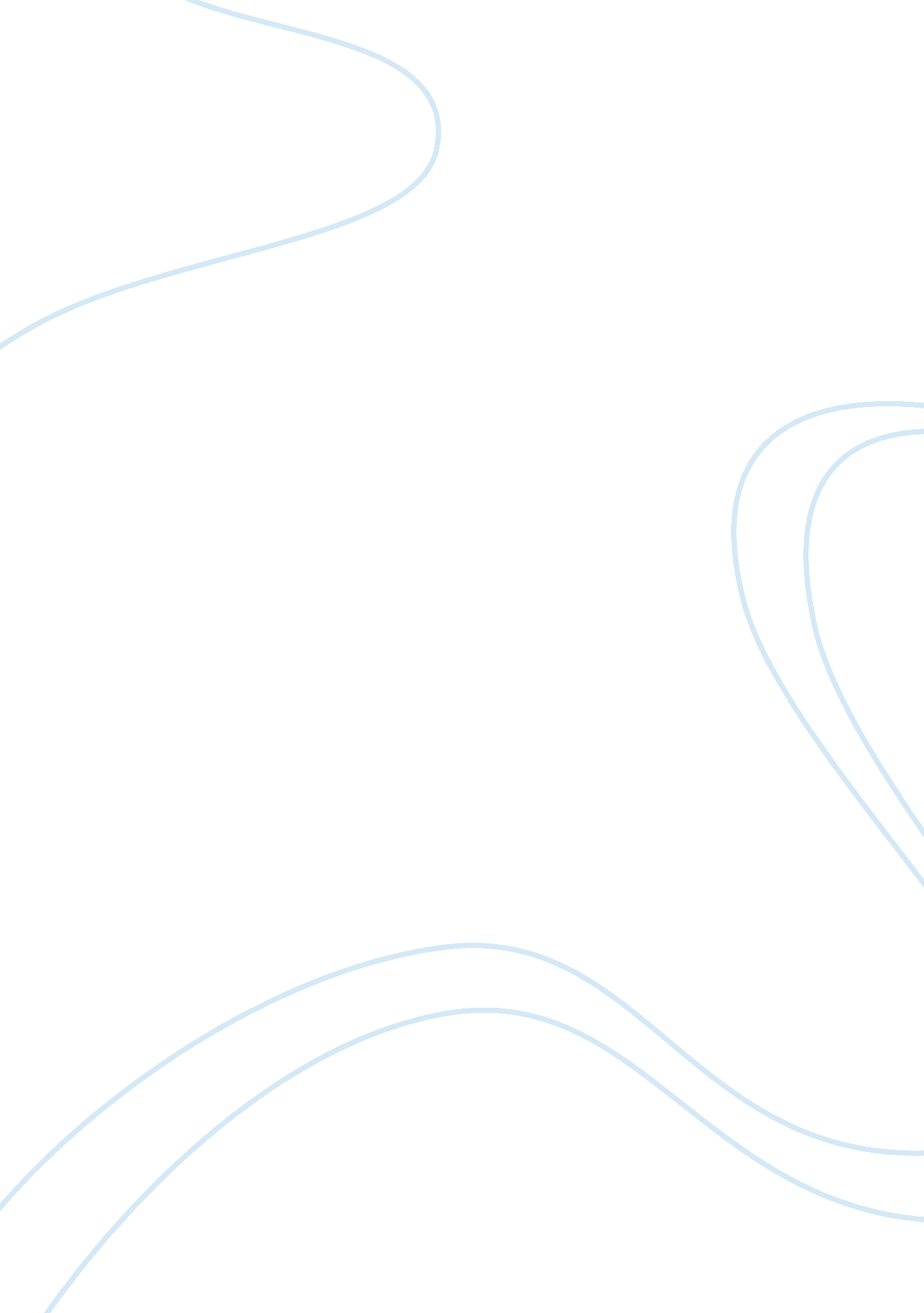 The success in business: communication and passionBusiness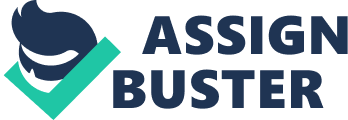 ﻿ 
Since I was a small kid, my family kept encouraging me to pursue my dream career. They always supported my future decisions. When in high school, I kept wondering what I would be when I grow up. My parents advised me to choose a career that I love, and I would never lack a job later in life. From that moment, I decided to follow my parents’ footsteps by joining their career. I was determined to make a good reputation and increase the popularity of their company throughout Indonesia. My background was a traditional Asian family and was privileged to be the only son in the family. Being the only son, my parents have high expectations of me in academics. 
My parents have been my role model since I was a young boy. They are always dedicated and work very hard to see their business succeed. During my high school years, I would help my parents in their business activities by, for example, attending to clients and learning some of the complex duties. My parents also have stakes in the Garment industry. I do visit their factory once in a while and see how they make clothes. From the industry, I also visit their retail stores where they sell clothes so as to have the experience of how businesses operate. I also happen to accompany my parents to Guangzhou severally where they transact business with foreigners. My mum is always keen in ensuring that I understand every concept of their business operations. She explains everything in details to ensure I grasp all that entails running a successful business. 
Am passionate of what they do and the efforts they have put in raising the business from scratch. For success in business, they emphasize on hard work, communication and passion. They divide duties among themselves where mum oversees the designing of the clothes while dad is in charge of the management and financial aspects of the business. They are my motivation as I look forward to becoming an entrepreneur. 
From all the above-stated details, I know I can only realize my dream career by undertaking a course in Business Administration. The major in Business Administration has various areas of study in business that will develop my leadership, communication, and entrepreneurial skills. 